GRETNA SONS OF THE AMERICAN LEGION    CORNHOLE TOURNAMENT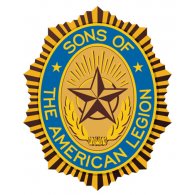 WHEN:		SUNDAY, OCTOBER 28, 2018 @ 1 P.M.WHERE:	GRETNA AMERICAN LEGION, 11690 S 216th St, Gretna, NECOST:		$40 PER TEAM (PAID BY OCTOBER 25TH).  $50 ON DAY OF TOURNAMENT.	THE GRETNA SONS OF THE AMERICAN LEGION WILL HOLD A ROUND ROBIN WITH DOUBLE ELIMINATION CORNHOLE TOURNAMENT AT THE GRETNA AMERICAN LEGION.ROUND ROBIN PLAY WILL BEGIN AT 1 P.M.TEAM FEE INCLUDES ROUND ROBIN GAMES, DOUBLE ELIMINATION TOURNAMENT, FOOD AND THE CHANCE TO WIN ADDITIONAL PRIZES.  PRIZE MONEY WILL BE AWARDED TO THE TOP THREE FINISHERS OF THE TOURNAMENT.PAYOUTS WILL BE:		1ST	$250							2ND	$150								3RD	$100PROCEEDS FROM THE TOURNAMENT FUND THE SONS OF THE AMERICAN LEGION PROJECTS: VETERANS DAY BREAKFAST, SCHOLARSHIPS AND OTHER VETERAN AND CHILDREN & YOUTH CAUSES.GAMES WILL BE PLAYED OUTDOORS WEATHER PERMITTING, AND INDOORS IN CASE OF BAD WEATHER (TOURNAMENT RULES MAY CHANGE IN CASE OF INDOOR PLAY).LEGION BAR WILL BE OPEN DURING TOURNAMENT.TO SIGN UP OR FOR MORE INFORMATION PLEASE CONTACT:JOSHUA MAZUR:  402-957-8602 OR jmaz5@yahoo.comGARRY MAZUR:  402-504-2040 OR garry.maz@yahoo.comSPACE IS LIMITED!  TO PRE-REGISTER, PLEASE SEND CHECK OR MONEY ORDER TO: GRETNA SONS OF THE AMERICAN LEGION, P.O. BOX 194, GRETNA, NE 68028.  ATTENTION GARRY MAZUR OR JOSH MAZUR, S.A.L.  PLEASE INCLUDE TEAM MEMBERS’ NAMES.  CREDIT AND DEBIT CARD ACCEPTED.					TEAM REGISTRATION SHEETPLAYER 1:PLAYER 2:TEAM NAME (OPTIONAL):EMAIL ADDRESS:PHONE NUMBER: